朔州市就业创业服务中心近期招聘岗位（三）就业援助月暨春风行动——“就业帮扶 真情相助”序号单位岗位人数薪资要求适合人群适合人群联系方式1山西燕京啤酒有限公司仪表技术员3面议机电一体化/电气自动化，大专及以上学历，男女不限。高校毕业生高校毕业生186359914040349-8851926  联系邮箱：253052555@qq.com1山西燕京啤酒有限公司工艺化验员2面议生物工程/发酵工程/化工，大专及以上学历，有工作经验者优先高校毕业生高校毕业生186359914040349-8851926  联系邮箱：253052555@qq.com1山西燕京啤酒有限公司叉车司机4面议有开车经验者优先，专业不限就业困难人员、脱贫人口就业困难人员、脱贫人口186359914040349-8851926  联系邮箱：253052555@qq.com1山西燕京啤酒有限公司成品保管员1面议有相关经验者优先，专业不限就业困难人员、脱贫人口就业困难人员、脱贫人口186359914040349-8851926  联系邮箱：253052555@qq.com1山西燕京啤酒有限公司机台操作工5面议高中及以上学历，有相关经验者优先。就业困难人员、脱贫人口就业困难人员、脱贫人口186359914040349-8851926  联系邮箱：253052555@qq.com1山西燕京啤酒有限公司1.签订劳动合同，缴纳五险：养老、医疗、工伤、失业、生育保险。2.过节费、防暑费、取暖费、年休假、年终奖、健康体检等福利。3公司设有公寓楼、食堂、篮球场等生活娱乐场所。1.签订劳动合同，缴纳五险：养老、医疗、工伤、失业、生育保险。2.过节费、防暑费、取暖费、年休假、年终奖、健康体检等福利。3公司设有公寓楼、食堂、篮球场等生活娱乐场所。1.签订劳动合同，缴纳五险：养老、医疗、工伤、失业、生育保险。2.过节费、防暑费、取暖费、年休假、年终奖、健康体检等福利。3公司设有公寓楼、食堂、篮球场等生活娱乐场所。1.签订劳动合同，缴纳五险：养老、医疗、工伤、失业、生育保险。2.过节费、防暑费、取暖费、年休假、年终奖、健康体检等福利。3公司设有公寓楼、食堂、篮球场等生活娱乐场所。1.签订劳动合同，缴纳五险：养老、医疗、工伤、失业、生育保险。2.过节费、防暑费、取暖费、年休假、年终奖、健康体检等福利。3公司设有公寓楼、食堂、篮球场等生活娱乐场所。1.签订劳动合同，缴纳五险：养老、医疗、工伤、失业、生育保险。2.过节费、防暑费、取暖费、年休假、年终奖、健康体检等福利。3公司设有公寓楼、食堂、篮球场等生活娱乐场所。186359914040349-8851926  联系邮箱：253052555@qq.com2朔州市亘坤电力能源有限公司设备采购员3-5K有过工地项目采购3-5年者优先就业困难人员、脱贫人口就业困难人员、脱贫人口18334870813                  184034020231257061908@qq.com          724671281@qq.com2朔州市亘坤电力能源有限公司土建施工员面议男，年龄25-45周岁，有2-3年土建施工管理经验，熟悉土建各管理规程规范，熟练操作各种办公软件，有土木工程师和土建施工员证书者优先高校毕业生高校毕业生18334870813                  184034020231257061908@qq.com          724671281@qq.com2朔州市亘坤电力能源有限公司工程造价员面议男女不限，年龄30周岁以上，大专以上学历，工程造价相关毕业，熟练操作各预（结）算软件，可独立编制、审核工程预结算书，有3年以上工作经验者优先高校毕业生高校毕业生18334870813                  184034020231257061908@qq.com          724671281@qq.com2朔州市亘坤电力能源有限公司工程招标员3-5K男女不限，年龄30周岁以上，大专以上学历，有工程施工招投标工作经验3年以上，熟悉招投标流程及相关法律法规，能独立完成招投标文件的编制，有电力行业从业经验者优先高校毕业生高校毕业生18334870813                  184034020231257061908@qq.com          724671281@qq.com3晶科股份普工/操作工805500+会写字，年龄男18-45岁，女18-40岁，包吃住五险一金，工作试用期一个月5500左右。转正6000起步，工作四个月后6500起步上不封顶。就业困难人员、脱贫人口就业困难人员、脱贫人口18967452966微信同号137366126013晶科股份设备工程师57.5-15K大专学历，有自动化机械或者光伏设备工作经验，从事相关工作不少于三年高校毕业生高校毕业生18967452966微信同号137366126013晶科股份实习生储干505.5-8.5K应届毕业生或者在校实习生，薪资同工同酬应届毕业生应届毕业生18967452966微信同号137366126013晶科股份工作地点 安徽合肥、浙江义乌、浙江台州   元月15号前春节出勤七天薪资5000元。！！工作地点 安徽合肥、浙江义乌、浙江台州   元月15号前春节出勤七天薪资5000元。！！工作地点 安徽合肥、浙江义乌、浙江台州   元月15号前春节出勤七天薪资5000元。！！工作地点 安徽合肥、浙江义乌、浙江台州   元月15号前春节出勤七天薪资5000元。！！工作地点 安徽合肥、浙江义乌、浙江台州   元月15号前春节出勤七天薪资5000元。！！工作地点 安徽合肥、浙江义乌、浙江台州   元月15号前春节出勤七天薪资5000元。！！18967452966微信同号137366126014朔州市海联集团（朔州、忻州、大同均设有标准4S店）销售顾问3-8K学历不限、男女不限，有汽车行业经验者优先。薪酬福利：底薪+月度提成（综合：3000-8000元，优秀者：上不封顶），购买保险，其他福利齐全：产品&销售技能培训、免费食宿、节日福利、生日福利、假日旅游等。地址：朔州市北环路陡沟村旁朔州汽车城院内朔州市开发区海天海酒店斜对面朔州市振华车城高校毕业生、就业困难人员、脱贫人口高校毕业生、就业困难人员、脱贫人口187349641114朔州市海联集团（朔州、忻州、大同均设有标准4S店）服务顾问3-8K学历不限、男女不限，有汽车行业经验者优先。薪酬福利：底薪+月度提成（综合：3000-8000元，优秀者：上不封顶），购买保险，其他福利齐全：产品&销售技能培训、免费食宿、节日福利、生日福利、假日旅游等。地址：朔州市北环路陡沟村旁朔州汽车城院内朔州市开发区海天海酒店斜对面朔州市振华车城高校毕业生、就业困难人员、脱贫人口高校毕业生、就业困难人员、脱贫人口187349641114朔州市海联集团（朔州、忻州、大同均设有标准4S店）机电维修技师3-8K学历不限、男女不限，有汽车行业经验者优先。薪酬福利：底薪+月度提成（综合：3000-8000元，优秀者：上不封顶），购买保险，其他福利齐全：产品&销售技能培训、免费食宿、节日福利、生日福利、假日旅游等。地址：朔州市北环路陡沟村旁朔州汽车城院内朔州市开发区海天海酒店斜对面朔州市振华车城高校毕业生、就业困难人员、脱贫人口高校毕业生、就业困难人员、脱贫人口187349641114朔州市海联集团（朔州、忻州、大同均设有标准4S店）维修学徒3-8K学历不限、男女不限，有汽车行业经验者优先。薪酬福利：底薪+月度提成（综合：3000-8000元，优秀者：上不封顶），购买保险，其他福利齐全：产品&销售技能培训、免费食宿、节日福利、生日福利、假日旅游等。地址：朔州市北环路陡沟村旁朔州汽车城院内朔州市开发区海天海酒店斜对面朔州市振华车城高校毕业生、就业困难人员、脱贫人口高校毕业生、就业困难人员、脱贫人口187349641114朔州市海联集团（朔州、忻州、大同均设有标准4S店）库管3-8K学历不限、男女不限，有汽车行业经验者优先。薪酬福利：底薪+月度提成（综合：3000-8000元，优秀者：上不封顶），购买保险，其他福利齐全：产品&销售技能培训、免费食宿、节日福利、生日福利、假日旅游等。地址：朔州市北环路陡沟村旁朔州汽车城院内朔州市开发区海天海酒店斜对面朔州市振华车城高校毕业生、就业困难人员、脱贫人口高校毕业生、就业困难人员、脱贫人口187349641114朔州市海联集团（朔州、忻州、大同均设有标准4S店）索赔专员3-8K学历不限、男女不限，有汽车行业经验者优先。薪酬福利：底薪+月度提成（综合：3000-8000元，优秀者：上不封顶），购买保险，其他福利齐全：产品&销售技能培训、免费食宿、节日福利、生日福利、假日旅游等。地址：朔州市北环路陡沟村旁朔州汽车城院内朔州市开发区海天海酒店斜对面朔州市振华车城高校毕业生、就业困难人员、脱贫人口高校毕业生、就业困难人员、脱贫人口187349641114朔州市海联集团（朔州、忻州、大同均设有标准4S店）喷漆工3-8K学历不限、男女不限，有汽车行业经验者优先。薪酬福利：底薪+月度提成（综合：3000-8000元，优秀者：上不封顶），购买保险，其他福利齐全：产品&销售技能培训、免费食宿、节日福利、生日福利、假日旅游等。地址：朔州市北环路陡沟村旁朔州汽车城院内朔州市开发区海天海酒店斜对面朔州市振华车城高校毕业生、就业困难人员、脱贫人口高校毕业生、就业困难人员、脱贫人口187349641114朔州市海联集团（朔州、忻州、大同均设有标准4S店）客服专员3-8K学历不限、男女不限，有汽车行业经验者优先。薪酬福利：底薪+月度提成（综合：3000-8000元，优秀者：上不封顶），购买保险，其他福利齐全：产品&销售技能培训、免费食宿、节日福利、生日福利、假日旅游等。地址：朔州市北环路陡沟村旁朔州汽车城院内朔州市开发区海天海酒店斜对面朔州市振华车城高校毕业生、就业困难人员、脱贫人口高校毕业生、就业困难人员、脱贫人口187349641114朔州市海联集团（朔州、忻州、大同均设有标准4S店）电话专员3-8K学历不限、男女不限，有汽车行业经验者优先。薪酬福利：底薪+月度提成（综合：3000-8000元，优秀者：上不封顶），购买保险，其他福利齐全：产品&销售技能培训、免费食宿、节日福利、生日福利、假日旅游等。地址：朔州市北环路陡沟村旁朔州汽车城院内朔州市开发区海天海酒店斜对面朔州市振华车城高校毕业生、就业困难人员、脱贫人口高校毕业生、就业困难人员、脱贫人口187349641114朔州市海联集团（朔州、忻州、大同均设有标准4S店）渠道经理3-8K学历不限、男女不限，有汽车行业经验者优先。薪酬福利：底薪+月度提成（综合：3000-8000元，优秀者：上不封顶），购买保险，其他福利齐全：产品&销售技能培训、免费食宿、节日福利、生日福利、假日旅游等。地址：朔州市北环路陡沟村旁朔州汽车城院内朔州市开发区海天海酒店斜对面朔州市振华车城高校毕业生、就业困难人员、脱贫人口高校毕业生、就业困难人员、脱贫人口187349641115芙桦苑特教学校一线教师3.5-5K（平均）山西籍专科及以上师资类普通高校毕业生。特殊教育专业的应届硕士毕业生，可不受户籍限制，优先录用。专业要求：学前教育、儿童心理学、音乐、美术、舞蹈等。有自闭症特教学校教学经验者优先录用。福利：校龄工资+带薪假+工作满一年年假5天+交通补贴+生日福利+节假日福利。试用期为一个月，也可提前转正。转正满一年考核通过后缴纳五险。高校毕业生高校毕业生0349—5999198187354886186山西三仁商务有限公司销售专员603K大专学历20岁以上高校毕业生高校毕业生139352372036山西三仁商务有限公司销售经理605K大专学历25岁以上高校毕业生高校毕业生139352372036山西三仁商务有限公司总经理18K大专学历35岁以上高校毕业生高校毕业生139352372036山西三仁商务有限公司五险一金、可安排食宿。年度业绩≥100万元者，即可进入下一年度董事。年度业绩≥200万元者，即可进入下一年度董事会成员并出国深造、旅游。五险一金、可安排食宿。年度业绩≥100万元者，即可进入下一年度董事。年度业绩≥200万元者，即可进入下一年度董事会成员并出国深造、旅游。五险一金、可安排食宿。年度业绩≥100万元者，即可进入下一年度董事。年度业绩≥200万元者，即可进入下一年度董事会成员并出国深造、旅游。五险一金、可安排食宿。年度业绩≥100万元者，即可进入下一年度董事。年度业绩≥200万元者，即可进入下一年度董事会成员并出国深造、旅游。五险一金、可安排食宿。年度业绩≥100万元者，即可进入下一年度董事。年度业绩≥200万元者，即可进入下一年度董事会成员并出国深造、旅游。五险一金、可安排食宿。年度业绩≥100万元者，即可进入下一年度董事。年度业绩≥200万元者，即可进入下一年度董事会成员并出国深造、旅游。139352372037山西中宇建设集团有限公司电工、电焊工、机修工、快速装车员、操作工有工厂实际工作经验优先，试用期1-3个月，优秀者科减免，岗位工资4000（焊工、机修工）~4500（电工）+缴纳五险+地域补贴(500元)+工龄补贴（600元/年*工作年限）、工作满一年，技术优秀者（经公司考核）可申请加薪；运行操作工3500元+地域补贴500元。公司免食宿。长治、吕梁、太原、内蒙、大同就业困难人员、脱贫人口就业困难人员、脱贫人口1393442675617835626260交五险，薪资面谈报名地址：朔州市朔城区民福西街8号，山西中宇建设集团有限公司人事部（410室）7山西中宇建设集团有限公司高校毕业生本科及以上，机电相关，试用期3个月，熟练期6个月，表现优秀可减免试用期和熟练期高校毕业生高校毕业生1393442675617835626260交五险，薪资面谈报名地址：朔州市朔城区民福西街8号，山西中宇建设集团有限公司人事部（410室）7山西中宇建设集团有限公司土木工程5大专及以上，土木专业，3年工作经验高校毕业生高校毕业生1393442675617835626260交五险，薪资面谈报名地址：朔州市朔城区民福西街8号，山西中宇建设集团有限公司人事部（410室）7山西中宇建设集团有限公司工程设计2大专及以上，工程设计、土木专业，3年工作经验高校毕业生高校毕业生1393442675617835626260交五险，薪资面谈报名地址：朔州市朔城区民福西街8号，山西中宇建设集团有限公司人事部（410室）7山西中宇建设集团有限公司预算员2大专及以上，工程造价专业，3年工作经验高校毕业生高校毕业生1393442675617835626260交五险，薪资面谈报名地址：朔州市朔城区民福西街8号，山西中宇建设集团有限公司人事部（410室）7山西中宇建设集团有限公司水暖电工程5大专及以上，相关专业，3年工作经验高校毕业生高校毕业生1393442675617835626260交五险，薪资面谈报名地址：朔州市朔城区民福西街8号，山西中宇建设集团有限公司人事部（410室）7山西中宇建设集团有限公司会计5大专及以上，会计专业，3年工作经验高校毕业生高校毕业生1393442675617835626260交五险，薪资面谈报名地址：朔州市朔城区民福西街8号，山西中宇建设集团有限公司人事部（410室）7山西中宇建设集团有限公司编辑、文秘5大专及以上，相关专业，3年工作经验高校毕业生高校毕业生1393442675617835626260交五险，薪资面谈报名地址：朔州市朔城区民福西街8号，山西中宇建设集团有限公司人事部（410室）7山西中宇建设集团有限公司档案管理5大专及以上，相关专业，3年工作经验高校毕业生高校毕业生1393442675617835626260交五险，薪资面谈报名地址：朔州市朔城区民福西街8号，山西中宇建设集团有限公司人事部（410室）7山西中宇建设集团有限公司机电工程师6全日制本科及以上，电气自动化、机械制造、自动化专业。3年以上工作经验。高校毕业生高校毕业生1393442675617835626260交五险，薪资面谈报名地址：朔州市朔城区民福西街8号，山西中宇建设集团有限公司人事部（410室）8朔州爱尔眼科医院影像医师面议执业医及以上，五险一金，上五休二，节日、加班、生日福利、餐补高校毕业生高校毕业生18534902169微信同号8朔州爱尔眼科医院眼科医生面议执业医及以上高校毕业生高校毕业生18534902169微信同号8朔州爱尔眼科医院综合眼科面议临床相关专业，助理医及以上高校毕业生高校毕业生18534902169微信同号8朔州爱尔眼科医院住院医生面议临床相关专业，有助理医师证优先高校毕业生高校毕业生18534902169微信同号8朔州爱尔眼科医院验光师面议眼视光专业，大专以上学历高校毕业生高校毕业生18534902169微信同号8朔州爱尔眼科医院医务管理面议临床相关专业，执业医及以上高校毕业生高校毕业生18534902169微信同号9正大集团山西区育肥厂长38-13K大专及以上，畜牧兽医专业，25-40，有3-5年大型猪场管理经验，包食宿、五险一金。高校毕业生高校毕业生15735922557微信同号9正大集团山西区农场夫妻工3对5-6k大同、临县，包食宿、五险一金。猪饲养、生产、免疫，防疫，配种、接生等，急招就业困难人员、脱贫人口就业困难人员、脱贫人口15735922557微信同号9正大集团山西区猪养殖工105-6k大同、临县，包食宿、五险一金。猪饲养、生产、免疫，防疫，配种、接生等，急招就业困难人员、脱贫人口就业困难人员、脱贫人口15735922557微信同号9正大集团山西区司炉工34.5K大同、临县，包食宿场区及猪舍供暖就业困难人员、脱贫人口就业困难人员、脱贫人口15735922557微信同号9正大集团山西区鸡养殖工25-6k晋中包食宿、五险一金、鸡饲喂及鸡舍清理、防疫等。就业困难人员、脱贫人口就业困难人员、脱贫人口15735922557微信同号10朔州天源发展有限公司配送中心副经理1面议大型连锁商超，拣货员有半天班和全天班，假期工主要是开发区分店，主管要求：40周岁以下，大专及以上学历（全日制），吃苦耐劳，责任心强。有工作经验。员工要求；初中及以上学历，工作认真负责，责任感强。服务意识强高校毕业生、就业困难人员、脱贫人口高校毕业生、就业困难人员、脱贫人口1890349779910朔州天源发展有限公司生鲜主管1面议大型连锁商超，拣货员有半天班和全天班，假期工主要是开发区分店，主管要求：40周岁以下，大专及以上学历（全日制），吃苦耐劳，责任心强。有工作经验。员工要求；初中及以上学历，工作认真负责，责任感强。服务意识强高校毕业生、就业困难人员、脱贫人口高校毕业生、就业困难人员、脱贫人口1890349779910朔州天源发展有限公司常温仓主管1面议大型连锁商超，拣货员有半天班和全天班，假期工主要是开发区分店，主管要求：40周岁以下，大专及以上学历（全日制），吃苦耐劳，责任心强。有工作经验。员工要求；初中及以上学历，工作认真负责，责任感强。服务意识强高校毕业生、就业困难人员、脱贫人口高校毕业生、就业困难人员、脱贫人口1890349779910朔州天源发展有限公司规采2面议大型连锁商超，拣货员有半天班和全天班，假期工主要是开发区分店，主管要求：40周岁以下，大专及以上学历（全日制），吃苦耐劳，责任心强。有工作经验。员工要求；初中及以上学历，工作认真负责，责任感强。服务意识强高校毕业生、就业困难人员、脱贫人口高校毕业生、就业困难人员、脱贫人口1890349779910朔州天源发展有限公司七里河畔主管2面议大型连锁商超，拣货员有半天班和全天班，假期工主要是开发区分店，主管要求：40周岁以下，大专及以上学历（全日制），吃苦耐劳，责任心强。有工作经验。员工要求；初中及以上学历，工作认真负责，责任感强。服务意识强高校毕业生、就业困难人员、脱贫人口高校毕业生、就业困难人员、脱贫人口1890349779910朔州天源发展有限公司拣货员3面议大型连锁商超，拣货员有半天班和全天班，假期工主要是开发区分店，主管要求：40周岁以下，大专及以上学历（全日制），吃苦耐劳，责任心强。有工作经验。员工要求；初中及以上学历，工作认真负责，责任感强。服务意识强高校毕业生、就业困难人员、脱贫人口高校毕业生、就业困难人员、脱贫人口1890349779910朔州天源发展有限公司基础员工5面议大型连锁商超，拣货员有半天班和全天班，假期工主要是开发区分店，主管要求：40周岁以下，大专及以上学历（全日制），吃苦耐劳，责任心强。有工作经验。员工要求；初中及以上学历，工作认真负责，责任感强。服务意识强高校毕业生、就业困难人员、脱贫人口高校毕业生、就业困难人员、脱贫人口1890349779910朔州天源发展有限公司假期工若干面议大型连锁商超，拣货员有半天班和全天班，假期工主要是开发区分店，主管要求：40周岁以下，大专及以上学历（全日制），吃苦耐劳，责任心强。有工作经验。员工要求；初中及以上学历，工作认真负责，责任感强。服务意识强高校毕业生、就业困难人员、脱贫人口高校毕业生、就业困难人员、脱贫人口1890349779911同煤圣厚源煤业有限公司煤质化验专业人员42.5-4.5K25--35岁，男性，具备本科以上学历。身体健康，无传染病和慢性病，工作有责任心，新招聘人员实行三个月实习期，三个月实习期满后，考核合格者公司同个人签订劳动用工合同，缴纳社保，工资2500--4500元高校毕业生、就业困难人员高校毕业生、就业困难人员13934190999联系邮箱：174269585@qq.com 12山西煤炭运销集团莲盛煤业有限公司食堂保洁32700女，年龄20－50周岁，初中及以上文化程度，四险就业困难人员、脱贫人口就业困难人员、脱贫人口0349-609408812山西煤炭运销集团莲盛煤业有限公司支护工85-6K男，年龄30－50周岁，中专及以上文化程度，四险就业困难人员、脱贫人口就业困难人员、脱贫人口0349-609408812山西煤炭运销集团莲盛煤业有限公司探水工85-6K男，年龄30－50周岁，中专及以上文化程度，四险就业困难人员、脱贫人口就业困难人员、脱贫人口0349-609408813朔州市平鲁区丰宝工贸有限公司生产工2身体健康，能吃苦耐劳。有洗煤厂工作经验者优先。年龄55周岁以下.试用期2500-3000元，试用期过后3500+奖金就业困难人员、脱贫人口就业困难人员、脱贫人口18635257457  联系邮箱： 1310889176@qq.com13朔州市平鲁区丰宝工贸有限公司行政1工作仔细认真，责任心强，身体健康，能吃苦耐劳。 会电脑。 3、年龄55周岁以下。试用期3000-3500元，试用期过后4000+奖金高校毕业生高校毕业生18635257457  联系邮箱： 1310889176@qq.com14山西鲁丰肉业有限公司质检部经理1面议在食品类企业从事质检管控工作两年以上，缴纳社保高校毕业生、就业困难人员、脱贫人口高校毕业生、就业困难人员、脱贫人口1313311252814山西鲁丰肉业有限公司操作岗15面议男女不限，有相关工作经验，缴纳社保高校毕业生、就业困难人员、脱贫人口高校毕业生、就业困难人员、脱贫人口1313311252814山西鲁丰肉业有限公司销售员15面议较强的学习沟通能力，善于交际。有成熟销售经验的，特别是有食品肉品行业销售经验者优先。缴纳社保高校毕业生、就业困难人员、脱贫人口高校毕业生、就业困难人员、脱贫人口1313311252814山西鲁丰肉业有限公司炊事员2面议吃苦、勤快、干净，会做烩菜及各色主食、家常炒菜。缴纳社保高校毕业生、就业困难人员、脱贫人口高校毕业生、就业困难人员、脱贫人口1313311252815朔州市齐鲁后勤服务有限公司食堂服务员10面议所有应聘人员年龄要求18-50岁，气质佳，爱干净，干活麻利，有吃苦耐劳精神。工作地点在内蒙乌审旗巴彦高勒煤矿工作，缴纳社保就业困难人员、脱贫人口、高校毕业生就业困难人员、脱贫人口、高校毕业生1883491708815朔州市齐鲁后勤服务有限公司厨师10面议所有应聘人员年龄要求18-50岁，气质佳，爱干净，干活麻利，有吃苦耐劳精神。工作地点在内蒙乌审旗巴彦高勒煤矿工作，缴纳社保就业困难人员、脱贫人口、高校毕业生就业困难人员、脱贫人口、高校毕业生1883491708815朔州市齐鲁后勤服务有限公司保安14面议所有应聘人员年龄要求18-50岁，气质佳，爱干净，干活麻利，有吃苦耐劳精神。工作地点在内蒙乌审旗巴彦高勒煤矿工作，缴纳社保就业困难人员、脱贫人口、高校毕业生就业困难人员、脱贫人口、高校毕业生1883491708816中国人民财产保险股份有限公司车险电话销售151880中专以上学历，善于沟通表达、协调能力强，具有良好的团队协作精神，有责任心。认可企业文化，能接受电话销售为主的工作模式;男女均可报名，有工作经验者优先。缴4险就业困难人员、脱贫人口、高校毕业生就业困难人员、脱贫人口、高校毕业生0349—6063863  15203496665   1863493054816中国人民财产保险股份有限公司出单岗151880中专以上学历，善于沟通表达、协调能力强，具有良好的团队协作精神，有责任心。认可企业文化，能接受电话销售为主的工作模式;男女均可报名，有工作经验者优先。缴4险就业困难人员、脱贫人口、高校毕业生就业困难人员、脱贫人口、高校毕业生0349—6063863  15203496665   1863493054817朔州市汇中博远劳动就业服务有限公司项目经理13500+有劳务派遣和培训学校的相关工作经验，善于经营管理公司，中专及以上学历，年龄在50周岁以下。四险就业困难人员、脱贫人口、高校毕业生就业困难人员、脱贫人口、高校毕业生1393498510517朔州市汇中博远劳动就业服务有限公司副经理12600+从事以上工作3年以上，有良好的敬业精神，中专及以上学历，年龄在45周岁以下。四险就业困难人员、脱贫人口、高校毕业生就业困难人员、脱贫人口、高校毕业生1393498510517朔州市汇中博远劳动就业服务有限公司办公文员22000+中专及以上学历，熟悉计算机，年龄在40周岁以下。四险就业困难人员、脱贫人口、高校毕业生就业困难人员、脱贫人口、高校毕业生1393498510518平鲁区聚仁职业培训学校业务经理12600+从事以上工作3年以上，有良好的敬业精神，大专及以上学历，年龄在45周岁以下就业困难人员、脱贫人口、高校毕业生就业困难人员、脱贫人口、高校毕业生1393498510518平鲁区聚仁职业培训学校办公文员12000+大专及以上学历，有工作经验者优先，年龄在40周岁以下，提升空间较大。就业困难人员、脱贫人口、高校毕业生就业困难人员、脱贫人口、高校毕业生1393498510519山西朔州平鲁区易顺煤业有限公司掘进工67-9K从事井下掘进工作，学历要求：高中及高中以上学历,  公司同个人签订劳动合同，缴纳社会保险就业困难人员、脱贫人口、就业困难人员、脱贫人口、0349-819665019山西朔州平鲁区易顺煤业有限公司运输工25-8K从事井下运输、通防工作，高中及高中以上学历,  公司同个人签订劳动合同，缴纳社会保险就业困难人员、脱贫人口、就业困难人员、脱贫人口、0349-819665019山西朔州平鲁区易顺煤业有限公司通防工25-8K从事井下运输、通防工作，高中及高中以上学历,  公司同个人签订劳动合同，缴纳社会保险就业困难人员、脱贫人口、就业困难人员、脱贫人口、0349-819665019山西朔州平鲁区易顺煤业有限公司配电工14-5.5K从事井下掘进工作，学历要求：高中及高中以上学历,  公司同个人签订劳动合同，缴纳社会保险就业困难人员、脱贫人口、就业困难人员、脱贫人口、0349-819665019山西朔州平鲁区易顺煤业有限公司技术员26-7K从事地测、探水技术工作，学历要求：大专及大专以上学历,  公司同个人签订劳动合同，缴纳社会保险高校毕业生高校毕业生0349-819665020山西朔州平鲁区西易煤矿有限公司支架工402.5-2.8K身体健康，无传染病和慢性病史，工作责任心强，不怕吃苦，品行端正, 公司同个人签订劳动合同，缴纳社会保险就业困难人员、脱贫人口、就业困难人员、脱贫人口、139349166821660348112020山西朔州平鲁区西易煤矿有限公司探放水工（男）42.5-2.8K工作责任心强，坚持原则，执行力强，善于处理各种复杂的人际关系。 公司同个人签订劳动合同，缴纳社会保险就业困难人员、脱贫人口、就业困难人员、脱贫人口、139349166821660348112011-20单位由平鲁区就业创业服务中心推送11-20单位由平鲁区就业创业服务中心推送11-20单位由平鲁区就业创业服务中心推送11-20单位由平鲁区就业创业服务中心推送11-20单位由平鲁区就业创业服务中心推送11-20单位由平鲁区就业创业服务中心推送11-20单位由平鲁区就业创业服务中心推送11-20单位由平鲁区就业创业服务中心推送21怀仁仁德综合医院内科1面议本科及以上，临床医学专业，具有执业医师资格证优先高校毕业生高校毕业生136234929811375242772421怀仁仁德综合医院普外科1本科及以上，临床医学专业，具有执业医师资格证优先高校毕业生高校毕业生136234929811375242772421怀仁仁德综合医院影像科1本科及以上，医学影像和放射治疗专业，具有执业医师资格证优先高校毕业生高校毕业生136234929811375242772421怀仁仁德综合医院超声科1本科及以上，临床医学专业，具有执业医师资格证优先高校毕业生高校毕业生136234929811375242772421怀仁仁德综合医院放疗科1本科及以上，生物医学工程（物理方向）高校毕业生高校毕业生136234929811375242772421怀仁仁德综合医院麻醉科1本科及以上，麻醉学专业，具有执业医师资格证优先高校毕业生高校毕业生136234929811375242772421怀仁仁德综合医院药剂科1专科及以上，药学/中药学专业，具有专业技术资格证优先高校毕业生高校毕业生136234929811375242772421怀仁仁德综合医院放射科1专科及以上医学影像技术专业，具有专业技术资格证优先/男士优先高校毕业生高校毕业生136234929811375242772422朔州爱心家政临时保洁员30面议会擦玻璃，打扫家，熟练工，年龄18到50周岁，工资日结就业困难人员、脱贫人口、就业困难人员、脱贫人口、0349—222342422朔州爱心家政油烟机清洗10面议对机械有一定了解，会拆装油烟机，年龄18到50周岁，工资日结就业困难人员、脱贫人口、就业困难人员、脱贫人口、0349—222342422朔州爱心家政玻璃幕清洁10面议身体健康，熟练工，年龄18到50周岁，有高空作业经验就业困难人员、脱贫人口、就业困难人员、脱贫人口、0349—222342423小白代驾代驾司机50可兼职，男女不限、女士、退役军人优先，年龄23-60周岁，薪资：多劳多得（根据单数）1、实际驾龄3年以上；2、无重大交通事故记录、无犯罪记录、无吸毒史；3、无明显裸漏纹身；4、C本及以上驾驶证；福利：1、专享保险100万元代驾险。2、代驾收入由客户秒结司机，公司不扣点不截留；3、代驾合作只收200元平台管理费。4、免收报名费、培训费、信息费面试地点：朔州市张辽路豪德对面小白汽车电子退役军人、就业困难人员、脱贫人口、退役军人、就业困难人员、脱贫人口、0349-88888881830349860424山西中谋律师事务所市场专员若干面议有销售经验，善于学习、沟通，男女不限，20-45岁，有法律服务、保险行业从业经历者优先就业困难人员、脱贫人口、高校毕业生就业困难人员、脱贫人口、高校毕业生1773563334424山西中谋律师事务所兼职市场专员若干面议所有岗位：周末双休、节假日休息，薪资待遇丰厚，应聘地址：宝源商务1002中谋律师事务所就业困难人员、脱贫人口、高校毕业生就业困难人员、脱贫人口、高校毕业生1773563334424山西中谋律师事务所法务专员若干面议认真细心、善于学习、沟通就业困难人员、脱贫人口、高校毕业生就业困难人员、脱贫人口、高校毕业生1773563334424山西中谋律师事务所实习律师若干面议有律师资格证 就业困难人员、脱贫人口、高校毕业生就业困难人员、脱贫人口、高校毕业生1773563334425新思源图文广告公司平面设计在广告公司工作一年以上优先，工资面议，男女不限，开发区惠源创新科技园D座就业困难人员、脱贫人口、高校毕业生就业困难人员、脱贫人口、高校毕业生1336349007825新思源图文广告公司排版在广告公司工作一年以上优先，工资面议，男女不限，开发区惠源创新科技园D座就业困难人员、脱贫人口、高校毕业生就业困难人员、脱贫人口、高校毕业生1336349007825新思源图文广告公司装订在广告公司工作一年以上优先，工资面议，男女不限，开发区惠源创新科技园D座就业困难人员、脱贫人口、高校毕业生就业困难人员、脱贫人口、高校毕业生1336349007825新思源图文广告公司广告设计制作在广告公司工作一年以上优先，工资面议，男女不限，开发区惠源创新科技园D座就业困难人员、脱贫人口、高校毕业生就业困难人员、脱贫人口、高校毕业生1336349007826朔州博苑小龙人亲子园前台2薪资面议，高校毕业生高校毕业生1359347080726朔州博苑小龙人亲子园托育教师3薪资面议，高校毕业生高校毕业生1359347080726朔州博苑小龙人亲子园早教教师3薪资面议，高校毕业生高校毕业生1359347080727海纳半导体（山西）有限公司机械设备工程师55-8K机电一体、自动化、机械自造等专业教育背景2、能阅读日语或英语专业工具书籍、图纸；福利：1、五险一金双休2、专业培训3、免费食宿4、免费班车5、学历补贴、加班补贴6、人才落户补贴高校毕业生高校毕业生18636937159联系邮箱：wanglin@hainasemi.cn27海纳半导体（山西）有限公司半导体工艺工程师105-8K1、本科学历（优秀者可放宽至专科）2、具有半导体材料、微电子、材料化学等教育背景3、具备日文或英文资料查询、使用能力。本次招聘人员是浙江海纳半导体投资的海纳半导体（山西）有限公司的需求，录用后先入职浙江海纳半导体工作6-12月，培训实习考核合格后回山西太原阳曲工作。高校毕业生高校毕业生18636937159联系邮箱：wanglin@hainasemi.cn28北京德泉兴业商贸有限公司科研仪器销售工程师108-10K1.本科及以上学历，生物技术、微生物、生物工程、材料分析、化学分析等生物与化学相关专业或具有科研行业经验；2.良好的沟通能力以及较强的自我学习能力；3.出色的销售意识以及较强的判断能力；4.具备分析仪器销售经验优先；北京高校毕业生高校毕业生投递邮箱：kou_jinyan@dq-science.com（邮件主题：学校+专业+岗位）联系方式：1584796014928北京德泉兴业商贸有限公司化学仪器产品经理16-8K1.本科及以上学历，化学类、材料类相关专业毕业；2.良好的沟通能力以及较强的自我学习能力；3.有实验室仪器设备操作经验。天津高校毕业生高校毕业生投递邮箱：kou_jinyan@dq-science.com（邮件主题：学校+专业+岗位）联系方式：1584796014928北京德泉兴业商贸有限公司科研仪器技术支持210-15W/Y1.生物科学与技术、微生物、生物工程、应用化学、化学工程、食品科学与技术等生物与化学相关专业毕业，硕士及以上学历；2.良好的沟通能力以及较强的自我学习能力；3.良好的英文阅读能力,英文四级以上，可以查看相关文献；4.最好有实验室仪器设备操作经验。北京高校毕业生高校毕业生投递邮箱：kou_jinyan@dq-science.com（邮件主题：学校+专业+岗位）联系方式：1584796014928北京德泉兴业商贸有限公司科研仪器售后工程师28-10K1.硕士学历，优先考虑分子与蛋白相关仪器操作和维修经验者或拥有生物相关专业背景者或具有实验室工作经验者2.独立解决问题的能力，较强的动手能力以及沟通协调能力;3.外语要求：能看懂普通的英文仪器手册，具有较强英文读写能力者优先。北京高校毕业生高校毕业生投递邮箱：kou_jinyan@dq-science.com（邮件主题：学校+专业+岗位）联系方式：1584796014928北京德泉兴业商贸有限公司产品助理26-8K1.本科及以上学历，生物和化学相关专业者优先考虑；2.性格开朗，愿意主动学习和主动沟通；3.细致耐心，服务意识较强。北京高校毕业生高校毕业生投递邮箱：kou_jinyan@dq-science.com（邮件主题：学校+专业+岗位）联系方式：1584796014928北京德泉兴业商贸有限公司销售助理56-8K1.本科学历，生物与化学相关专业；2.熟练操作基础办公软件；3.有较强的沟通协调能力以及服务意识。北京高校毕业生高校毕业生投递邮箱：kou_jinyan@dq-science.com（邮件主题：学校+专业+岗位）联系方式：1584796014928北京德泉兴业商贸有限公司助理岗位16-8K1.本科及以上学历，生物和化学相关专业者优先考虑2.性格开朗，愿意主动学习和主动沟通；3.细致耐心，服务意识较强。北京 高校毕业生高校毕业生投递邮箱：kou_jinyan@dq-science.com（邮件主题：学校+专业+岗位）联系方式：1584796014928北京德泉兴业商贸有限公司生物线产品专员24-7k1.专科及以上学历，生物相关专业者优先考虑；2.性格开朗，愿意主动学习；3.良好的沟通能力以及较强的自我学习能力；4.有实验室仪器设备操作经验优先考虑。太原高校毕业生高校毕业生投递邮箱：kou_jinyan@dq-science.com（邮件主题：学校+专业+岗位）联系方式：1584796014928北京德泉兴业商贸有限公司化学线产品专员24-7k1.专科及以上学历，化学相关专业者优先考虑；2.性格开朗，愿意主动学习；3.良好的沟通能力以及较强的自我学习能力；4.有实验室仪器设备操作经验优先考虑。山西太原 高校毕业生高校毕业生投递邮箱：kou_jinyan@dq-science.com（邮件主题：学校+专业+岗位）联系方式：1584796014928北京德泉兴业商贸有限公司商务助理23-5k1.本科及以上学历，生物和化学相关专业者优先考虑2.性格开朗，愿意主动学习和主动沟通；3.细致耐心，服务意识较强。河北石家庄高校毕业生高校毕业生投递邮箱：kou_jinyan@dq-science.com（邮件主题：学校+专业+岗位）联系方式：1584796014928北京德泉兴业商贸有限公司仪器销售工程师34-10K1.本科及以上学历，生物和化学相关专业者优先考虑2.性格开朗，愿意主动学习和主动沟通；3.细致耐心，服务意识较强。河北石家庄高校毕业生高校毕业生投递邮箱：kou_jinyan@dq-science.com（邮件主题：学校+专业+岗位）联系方式：1584796014929山西安康诺亚科技有限公司安全评价技术人员5底薪+绩效， 1、安全工程、采矿工程、机械、机电、地质相关专业，本科及以上学历，在校期间学习成绩优异；2、遵纪守法、诚实守信，具有良好的个人品质和职业道德，无不良记录；3、熟悉计算机Word、Excel、ppt等办公软件基本操作；4、具有较强的学习、分析、理解、沟通和协调能力，有强烈的事业心和责任感，办事果断，讲求效率；地址：太原市小店区许坦东街9号锦东国际商务中心A座21层0351－8363520 19935116528e-mail:  sxakny@126.com30山西安煤矿业设计工程有限公司采矿设计师硕士及以上学历，采矿工程、矿业工程等相关专业高校毕业生高校毕业生0351-7039633/19135016320/15934127008地址：山西省太原市小店区高新技术开发区高新街17号环能科技大厦7层sxamkyrz@163.com30山西安煤矿业设计工程有限公司 选煤设计师硕士及以上学历，矿物加工工程、矿业工程等相关专业高校毕业生高校毕业生0351-7039633/19135016320/15934127008地址：山西省太原市小店区高新技术开发区高新街17号环能科技大厦7层sxamkyrz@163.com30山西安煤矿业设计工程有限公司 电气设计师本科及以上学历，电气工程及其自动化、自动化等相关专业高校毕业生高校毕业生0351-7039633/19135016320/15934127008地址：山西省太原市小店区高新技术开发区高新街17号环能科技大厦7层sxamkyrz@163.com30山西安煤矿业设计工程有限公司结构设计师本科及以上学历，土木工程、结构工程、钢结构等相关专业高校毕业生高校毕业生0351-7039633/19135016320/15934127008地址：山西省太原市小店区高新技术开发区高新街17号环能科技大厦7层sxamkyrz@163.com30山西安煤矿业设计工程有限公司建筑设计师本科及以上学历，建筑学等相关专业高校毕业生高校毕业生0351-7039633/19135016320/15934127008地址：山西省太原市小店区高新技术开发区高新街17号环能科技大厦7层sxamkyrz@163.com30山西安煤矿业设计工程有限公司福利：1）薪酬不设上限：设置保底年薪，本科生入职前两年保底8万元/年，硕士研究生入职前两年保底10-12万/年；设计岗位薪酬以设计奖金为主要构成部分，多劳多得，公开透明，奖金收入不受所属岗位、工龄限制；2）生活保障：公司为员工缴纳社保五险及住房公积金，同时设置“企业爱心帮扶基金”，为员工生活保驾护航；协助员工落档落户，可申领政府人才引进补贴；各项福利制度完善（如节假日福利、慰问福利等），人文关怀性强；3）健康保障：公司设置食堂，于工作日为员工提供免费营养午餐；设置带薪年假；定期组织团建并发放团建基金、定期组织体检，努力守护员工身心健康；4）激励发展：设立公司利润共享平台，优秀员工享受年终激励金；设置管理管培生岗位，为员工提供参与企业管理的机会，拓宽青年人才成长路径，助力每一位怀揣梦想的员工；5）团队氛围：团队氛围充满活力，员工平均年龄32岁，公司整体追求公正、平等，内部沟通机制畅通。福利：1）薪酬不设上限：设置保底年薪，本科生入职前两年保底8万元/年，硕士研究生入职前两年保底10-12万/年；设计岗位薪酬以设计奖金为主要构成部分，多劳多得，公开透明，奖金收入不受所属岗位、工龄限制；2）生活保障：公司为员工缴纳社保五险及住房公积金，同时设置“企业爱心帮扶基金”，为员工生活保驾护航；协助员工落档落户，可申领政府人才引进补贴；各项福利制度完善（如节假日福利、慰问福利等），人文关怀性强；3）健康保障：公司设置食堂，于工作日为员工提供免费营养午餐；设置带薪年假；定期组织团建并发放团建基金、定期组织体检，努力守护员工身心健康；4）激励发展：设立公司利润共享平台，优秀员工享受年终激励金；设置管理管培生岗位，为员工提供参与企业管理的机会，拓宽青年人才成长路径，助力每一位怀揣梦想的员工；5）团队氛围：团队氛围充满活力，员工平均年龄32岁，公司整体追求公正、平等，内部沟通机制畅通。福利：1）薪酬不设上限：设置保底年薪，本科生入职前两年保底8万元/年，硕士研究生入职前两年保底10-12万/年；设计岗位薪酬以设计奖金为主要构成部分，多劳多得，公开透明，奖金收入不受所属岗位、工龄限制；2）生活保障：公司为员工缴纳社保五险及住房公积金，同时设置“企业爱心帮扶基金”，为员工生活保驾护航；协助员工落档落户，可申领政府人才引进补贴；各项福利制度完善（如节假日福利、慰问福利等），人文关怀性强；3）健康保障：公司设置食堂，于工作日为员工提供免费营养午餐；设置带薪年假；定期组织团建并发放团建基金、定期组织体检，努力守护员工身心健康；4）激励发展：设立公司利润共享平台，优秀员工享受年终激励金；设置管理管培生岗位，为员工提供参与企业管理的机会，拓宽青年人才成长路径，助力每一位怀揣梦想的员工；5）团队氛围：团队氛围充满活力，员工平均年龄32岁，公司整体追求公正、平等，内部沟通机制畅通。福利：1）薪酬不设上限：设置保底年薪，本科生入职前两年保底8万元/年，硕士研究生入职前两年保底10-12万/年；设计岗位薪酬以设计奖金为主要构成部分，多劳多得，公开透明，奖金收入不受所属岗位、工龄限制；2）生活保障：公司为员工缴纳社保五险及住房公积金，同时设置“企业爱心帮扶基金”，为员工生活保驾护航；协助员工落档落户，可申领政府人才引进补贴；各项福利制度完善（如节假日福利、慰问福利等），人文关怀性强；3）健康保障：公司设置食堂，于工作日为员工提供免费营养午餐；设置带薪年假；定期组织团建并发放团建基金、定期组织体检，努力守护员工身心健康；4）激励发展：设立公司利润共享平台，优秀员工享受年终激励金；设置管理管培生岗位，为员工提供参与企业管理的机会，拓宽青年人才成长路径，助力每一位怀揣梦想的员工；5）团队氛围：团队氛围充满活力，员工平均年龄32岁，公司整体追求公正、平等，内部沟通机制畅通。高校毕业生高校毕业生0351-7039633/19135016320/15934127008地址：山西省太原市小店区高新技术开发区高新街17号环能科技大厦7层sxamkyrz@163.com31山西建投装备制造有限公司销售岗30统招二本及以上学历，机械及相关专业，市场营销专业，薪资面议，能熟练运用Word、Excel、Powerpoint等办公软件；精通英语，能与外方有效沟通，有出国经历者优先；本次招聘采用网上报名的方式，报名资料包括：个人简历、毕业证扫描件、学信网《教育部学历证书电子注册备案表》、成绩单扫描件、无犯罪证明、资格证书及荣誉证书扫描件。2、将上述材料以压缩版格式发至邮箱：3247441629@qq.com，命名格式为：“2022年+姓名+毕业院校及专业+面试岗位”。3、根据初步甄选结果，以电话或短信方式通知进入面试环节的人员，未进入面试环节的人员不再另行通知。高校毕业生高校毕业生3247441629@qq.com0351-3953214 1359314006232山西易采购互联网科技有限公司外卖事业部BD人员12榆次区7人，太原阳曲县2人，清徐县2人。所有岗位试用期3个月。试用期满考核合格，缴纳五险。每周日公休，执行国家法定假日同步休假。端午、中秋、春节以及入职周年有公司定制礼物。有完善的晋升通道、培训计划。不定期组织精彩不断的团建活动。（公司有专属经费下拨）高校毕业生高校毕业生16635449472     0354-399448432山西易采购互联网科技有限公司招商专员2报名方式：打电话报名登记，或发送邮件投寄简历或直接到gaoyujun@sxycg01.com报名，筛选通过后，通知到公司面试。联系人：高女士联系部门：人力资源部面试地点：晋中市榆次区龙湖大街天缘大厦11楼高校毕业生高校毕业生16635449472     0354-399448432山西易采购互联网科技有限公司财务助理1报名方式：打电话报名登记，或发送邮件投寄简历或直接到gaoyujun@sxycg01.com报名，筛选通过后，通知到公司面试。联系人：高女士联系部门：人力资源部面试地点：晋中市榆次区龙湖大街天缘大厦11楼高校毕业生高校毕业生16635449472     0354-399448432山西易采购互联网科技有限公司人事薪资专员报名方式：打电话报名登记，或发送邮件投寄简历或直接到gaoyujun@sxycg01.com报名，筛选通过后，通知到公司面试。联系人：高女士联系部门：人力资源部面试地点：晋中市榆次区龙湖大街天缘大厦11楼高校毕业生高校毕业生16635449472     0354-399448433包头美科硅能源有限公司拉晶学徒若干4-12K中专者高中以上学历，30周岁以内，吃苦耐劳，具有较强的执行能力，能适应车间倒班工作。2天白班+2天夜班+2天休班高校毕就业困难人员、脱贫人口高校毕就业困难人员、脱贫人口0472-522658633包头美科硅能源有限公司设施运维       技术员105-10K1年以上仪表运维工作经验，有高/低压证者优先。2天白班+2天夜班+2天休班高校毕就业困难人员、脱贫人口高校毕就业困难人员、脱贫人口0472-522658633包头美科硅能源有限公司洗料工若干4-8K吃苦耐劳，具有较强的执行力，良好的沟通能力，能适应车间倒班作业。2天白班+2天夜班+2天休班高校毕就业困难人员、脱贫人口高校毕就业困难人员、脱贫人口0472-522658633包头美科硅能源有限公司操作工若干5-8K吃苦耐劳，具有较强的执行能力，能适应车间倒班工作。2天白班+2天夜班+2天休班高校毕就业困难人员、脱贫人口高校毕就业困难人员、脱贫人口0472-522658633包头美科硅能源有限公司叉车工24-5K1年以上叉车工作经验，有叉车证者优先。上六休一高校毕就业困难人员、脱贫人口高校毕就业困难人员、脱贫人口0472-522658633包头美科硅能源有限公司地址：包头昆都仑区，福利：1成长型企业、职业成长大平台、学习成长平台2.奖金多多：年终奖、项目奖励、提产激励、各种奖励给有实力的你 3.津贴多多：技能津贴、岗位津贴、高温高寒补贴、特岗津贴、提案改善创新津贴 4.企业文化建设、各种活动等你来参加 5.六险一金、按时发放工资 6.入职签署劳动合同、劳动用工合规化 7.免费班车、住宿、工作餐 地址：包头昆都仑区，福利：1成长型企业、职业成长大平台、学习成长平台2.奖金多多：年终奖、项目奖励、提产激励、各种奖励给有实力的你 3.津贴多多：技能津贴、岗位津贴、高温高寒补贴、特岗津贴、提案改善创新津贴 4.企业文化建设、各种活动等你来参加 5.六险一金、按时发放工资 6.入职签署劳动合同、劳动用工合规化 7.免费班车、住宿、工作餐 地址：包头昆都仑区，福利：1成长型企业、职业成长大平台、学习成长平台2.奖金多多：年终奖、项目奖励、提产激励、各种奖励给有实力的你 3.津贴多多：技能津贴、岗位津贴、高温高寒补贴、特岗津贴、提案改善创新津贴 4.企业文化建设、各种活动等你来参加 5.六险一金、按时发放工资 6.入职签署劳动合同、劳动用工合规化 7.免费班车、住宿、工作餐 地址：包头昆都仑区，福利：1成长型企业、职业成长大平台、学习成长平台2.奖金多多：年终奖、项目奖励、提产激励、各种奖励给有实力的你 3.津贴多多：技能津贴、岗位津贴、高温高寒补贴、特岗津贴、提案改善创新津贴 4.企业文化建设、各种活动等你来参加 5.六险一金、按时发放工资 6.入职签署劳动合同、劳动用工合规化 7.免费班车、住宿、工作餐 地址：包头昆都仑区，福利：1成长型企业、职业成长大平台、学习成长平台2.奖金多多：年终奖、项目奖励、提产激励、各种奖励给有实力的你 3.津贴多多：技能津贴、岗位津贴、高温高寒补贴、特岗津贴、提案改善创新津贴 4.企业文化建设、各种活动等你来参加 5.六险一金、按时发放工资 6.入职签署劳动合同、劳动用工合规化 7.免费班车、住宿、工作餐 地址：包头昆都仑区，福利：1成长型企业、职业成长大平台、学习成长平台2.奖金多多：年终奖、项目奖励、提产激励、各种奖励给有实力的你 3.津贴多多：技能津贴、岗位津贴、高温高寒补贴、特岗津贴、提案改善创新津贴 4.企业文化建设、各种活动等你来参加 5.六险一金、按时发放工资 6.入职签署劳动合同、劳动用工合规化 7.免费班车、住宿、工作餐 0472-522658634怀仁市峪宏中学语文教师55-10K要求： 1、热爱教育事业，遵纪守法，品行端正，爱岗敬业，身心健康； 2、大学本科及以上学历，有教学经历的成熟教师可随时联系；3、有教师资格证(2022年应届毕业生可放宽要求），有普通话证书。福利：发放期中、期末奖；绩效奖；学年末发放中考奖；为教师缴纳“五险”；寒暑假带薪休假；生日享受2倍工资或带薪休假1天；传统节日发放节日福利；免费提供早餐；女教师享受产假工资等。测试形式 ：  1.初试：抽取课题备课、讲课，初试过关后，领取复试证，进入复试； 2.复试：①学科知识笔试  ②教学理论答辩3.用手机扫描下方二维码填写个人报名表，将简历（附手机号码）及相关证书扫描件发送到邮箱956328720@qq.com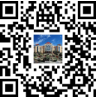   4.测试时间电话通知要求： 1、热爱教育事业，遵纪守法，品行端正，爱岗敬业，身心健康； 2、大学本科及以上学历，有教学经历的成熟教师可随时联系；3、有教师资格证(2022年应届毕业生可放宽要求），有普通话证书。福利：发放期中、期末奖；绩效奖；学年末发放中考奖；为教师缴纳“五险”；寒暑假带薪休假；生日享受2倍工资或带薪休假1天；传统节日发放节日福利；免费提供早餐；女教师享受产假工资等。测试形式 ：  1.初试：抽取课题备课、讲课，初试过关后，领取复试证，进入复试； 2.复试：①学科知识笔试  ②教学理论答辩3.用手机扫描下方二维码填写个人报名表，将简历（附手机号码）及相关证书扫描件发送到邮箱956328720@qq.com  4.测试时间电话通知高校毕业生 13593453490（张老师）                 13934192434 ( 杨老师）34怀仁市峪宏中学政治教师55-10K要求： 1、热爱教育事业，遵纪守法，品行端正，爱岗敬业，身心健康； 2、大学本科及以上学历，有教学经历的成熟教师可随时联系；3、有教师资格证(2022年应届毕业生可放宽要求），有普通话证书。福利：发放期中、期末奖；绩效奖；学年末发放中考奖；为教师缴纳“五险”；寒暑假带薪休假；生日享受2倍工资或带薪休假1天；传统节日发放节日福利；免费提供早餐；女教师享受产假工资等。测试形式 ：  1.初试：抽取课题备课、讲课，初试过关后，领取复试证，进入复试； 2.复试：①学科知识笔试  ②教学理论答辩3.用手机扫描下方二维码填写个人报名表，将简历（附手机号码）及相关证书扫描件发送到邮箱956328720@qq.com  4.测试时间电话通知要求： 1、热爱教育事业，遵纪守法，品行端正，爱岗敬业，身心健康； 2、大学本科及以上学历，有教学经历的成熟教师可随时联系；3、有教师资格证(2022年应届毕业生可放宽要求），有普通话证书。福利：发放期中、期末奖；绩效奖；学年末发放中考奖；为教师缴纳“五险”；寒暑假带薪休假；生日享受2倍工资或带薪休假1天；传统节日发放节日福利；免费提供早餐；女教师享受产假工资等。测试形式 ：  1.初试：抽取课题备课、讲课，初试过关后，领取复试证，进入复试； 2.复试：①学科知识笔试  ②教学理论答辩3.用手机扫描下方二维码填写个人报名表，将简历（附手机号码）及相关证书扫描件发送到邮箱956328720@qq.com  4.测试时间电话通知高校毕业生 13593453490（张老师）                 13934192434 ( 杨老师）34怀仁市峪宏中学历史教师55-10K要求： 1、热爱教育事业，遵纪守法，品行端正，爱岗敬业，身心健康； 2、大学本科及以上学历，有教学经历的成熟教师可随时联系；3、有教师资格证(2022年应届毕业生可放宽要求），有普通话证书。福利：发放期中、期末奖；绩效奖；学年末发放中考奖；为教师缴纳“五险”；寒暑假带薪休假；生日享受2倍工资或带薪休假1天；传统节日发放节日福利；免费提供早餐；女教师享受产假工资等。测试形式 ：  1.初试：抽取课题备课、讲课，初试过关后，领取复试证，进入复试； 2.复试：①学科知识笔试  ②教学理论答辩3.用手机扫描下方二维码填写个人报名表，将简历（附手机号码）及相关证书扫描件发送到邮箱956328720@qq.com  4.测试时间电话通知要求： 1、热爱教育事业，遵纪守法，品行端正，爱岗敬业，身心健康； 2、大学本科及以上学历，有教学经历的成熟教师可随时联系；3、有教师资格证(2022年应届毕业生可放宽要求），有普通话证书。福利：发放期中、期末奖；绩效奖；学年末发放中考奖；为教师缴纳“五险”；寒暑假带薪休假；生日享受2倍工资或带薪休假1天；传统节日发放节日福利；免费提供早餐；女教师享受产假工资等。测试形式 ：  1.初试：抽取课题备课、讲课，初试过关后，领取复试证，进入复试； 2.复试：①学科知识笔试  ②教学理论答辩3.用手机扫描下方二维码填写个人报名表，将简历（附手机号码）及相关证书扫描件发送到邮箱956328720@qq.com  4.测试时间电话通知高校毕业生 13593453490（张老师）                 13934192434 ( 杨老师）34怀仁市峪宏中学英语教师55-10K要求： 1、热爱教育事业，遵纪守法，品行端正，爱岗敬业，身心健康； 2、大学本科及以上学历，有教学经历的成熟教师可随时联系；3、有教师资格证(2022年应届毕业生可放宽要求），有普通话证书。福利：发放期中、期末奖；绩效奖；学年末发放中考奖；为教师缴纳“五险”；寒暑假带薪休假；生日享受2倍工资或带薪休假1天；传统节日发放节日福利；免费提供早餐；女教师享受产假工资等。测试形式 ：  1.初试：抽取课题备课、讲课，初试过关后，领取复试证，进入复试； 2.复试：①学科知识笔试  ②教学理论答辩3.用手机扫描下方二维码填写个人报名表，将简历（附手机号码）及相关证书扫描件发送到邮箱956328720@qq.com  4.测试时间电话通知要求： 1、热爱教育事业，遵纪守法，品行端正，爱岗敬业，身心健康； 2、大学本科及以上学历，有教学经历的成熟教师可随时联系；3、有教师资格证(2022年应届毕业生可放宽要求），有普通话证书。福利：发放期中、期末奖；绩效奖；学年末发放中考奖；为教师缴纳“五险”；寒暑假带薪休假；生日享受2倍工资或带薪休假1天；传统节日发放节日福利；免费提供早餐；女教师享受产假工资等。测试形式 ：  1.初试：抽取课题备课、讲课，初试过关后，领取复试证，进入复试； 2.复试：①学科知识笔试  ②教学理论答辩3.用手机扫描下方二维码填写个人报名表，将简历（附手机号码）及相关证书扫描件发送到邮箱956328720@qq.com  4.测试时间电话通知高校毕业生 13593453490（张老师）                 13934192434 ( 杨老师）34怀仁市峪宏中学数学教师35-10K要求： 1、热爱教育事业，遵纪守法，品行端正，爱岗敬业，身心健康； 2、大学本科及以上学历，有教学经历的成熟教师可随时联系；3、有教师资格证(2022年应届毕业生可放宽要求），有普通话证书。福利：发放期中、期末奖；绩效奖；学年末发放中考奖；为教师缴纳“五险”；寒暑假带薪休假；生日享受2倍工资或带薪休假1天；传统节日发放节日福利；免费提供早餐；女教师享受产假工资等。测试形式 ：  1.初试：抽取课题备课、讲课，初试过关后，领取复试证，进入复试； 2.复试：①学科知识笔试  ②教学理论答辩3.用手机扫描下方二维码填写个人报名表，将简历（附手机号码）及相关证书扫描件发送到邮箱956328720@qq.com  4.测试时间电话通知要求： 1、热爱教育事业，遵纪守法，品行端正，爱岗敬业，身心健康； 2、大学本科及以上学历，有教学经历的成熟教师可随时联系；3、有教师资格证(2022年应届毕业生可放宽要求），有普通话证书。福利：发放期中、期末奖；绩效奖；学年末发放中考奖；为教师缴纳“五险”；寒暑假带薪休假；生日享受2倍工资或带薪休假1天；传统节日发放节日福利；免费提供早餐；女教师享受产假工资等。测试形式 ：  1.初试：抽取课题备课、讲课，初试过关后，领取复试证，进入复试； 2.复试：①学科知识笔试  ②教学理论答辩3.用手机扫描下方二维码填写个人报名表，将简历（附手机号码）及相关证书扫描件发送到邮箱956328720@qq.com  4.测试时间电话通知高校毕业生 13593453490（张老师）                 13934192434 ( 杨老师）34怀仁市峪宏中学物理教师35-10K要求： 1、热爱教育事业，遵纪守法，品行端正，爱岗敬业，身心健康； 2、大学本科及以上学历，有教学经历的成熟教师可随时联系；3、有教师资格证(2022年应届毕业生可放宽要求），有普通话证书。福利：发放期中、期末奖；绩效奖；学年末发放中考奖；为教师缴纳“五险”；寒暑假带薪休假；生日享受2倍工资或带薪休假1天；传统节日发放节日福利；免费提供早餐；女教师享受产假工资等。测试形式 ：  1.初试：抽取课题备课、讲课，初试过关后，领取复试证，进入复试； 2.复试：①学科知识笔试  ②教学理论答辩3.用手机扫描下方二维码填写个人报名表，将简历（附手机号码）及相关证书扫描件发送到邮箱956328720@qq.com  4.测试时间电话通知要求： 1、热爱教育事业，遵纪守法，品行端正，爱岗敬业，身心健康； 2、大学本科及以上学历，有教学经历的成熟教师可随时联系；3、有教师资格证(2022年应届毕业生可放宽要求），有普通话证书。福利：发放期中、期末奖；绩效奖；学年末发放中考奖；为教师缴纳“五险”；寒暑假带薪休假；生日享受2倍工资或带薪休假1天；传统节日发放节日福利；免费提供早餐；女教师享受产假工资等。测试形式 ：  1.初试：抽取课题备课、讲课，初试过关后，领取复试证，进入复试； 2.复试：①学科知识笔试  ②教学理论答辩3.用手机扫描下方二维码填写个人报名表，将简历（附手机号码）及相关证书扫描件发送到邮箱956328720@qq.com  4.测试时间电话通知高校毕业生 13593453490（张老师）                 13934192434 ( 杨老师）34怀仁市峪宏中学化学教师35-10K要求： 1、热爱教育事业，遵纪守法，品行端正，爱岗敬业，身心健康； 2、大学本科及以上学历，有教学经历的成熟教师可随时联系；3、有教师资格证(2022年应届毕业生可放宽要求），有普通话证书。福利：发放期中、期末奖；绩效奖；学年末发放中考奖；为教师缴纳“五险”；寒暑假带薪休假；生日享受2倍工资或带薪休假1天；传统节日发放节日福利；免费提供早餐；女教师享受产假工资等。测试形式 ：  1.初试：抽取课题备课、讲课，初试过关后，领取复试证，进入复试； 2.复试：①学科知识笔试  ②教学理论答辩3.用手机扫描下方二维码填写个人报名表，将简历（附手机号码）及相关证书扫描件发送到邮箱956328720@qq.com  4.测试时间电话通知要求： 1、热爱教育事业，遵纪守法，品行端正，爱岗敬业，身心健康； 2、大学本科及以上学历，有教学经历的成熟教师可随时联系；3、有教师资格证(2022年应届毕业生可放宽要求），有普通话证书。福利：发放期中、期末奖；绩效奖；学年末发放中考奖；为教师缴纳“五险”；寒暑假带薪休假；生日享受2倍工资或带薪休假1天；传统节日发放节日福利；免费提供早餐；女教师享受产假工资等。测试形式 ：  1.初试：抽取课题备课、讲课，初试过关后，领取复试证，进入复试； 2.复试：①学科知识笔试  ②教学理论答辩3.用手机扫描下方二维码填写个人报名表，将简历（附手机号码）及相关证书扫描件发送到邮箱956328720@qq.com  4.测试时间电话通知高校毕业生 13593453490（张老师）                 13934192434 ( 杨老师）34怀仁市峪宏中学地理教师25-10K要求： 1、热爱教育事业，遵纪守法，品行端正，爱岗敬业，身心健康； 2、大学本科及以上学历，有教学经历的成熟教师可随时联系；3、有教师资格证(2022年应届毕业生可放宽要求），有普通话证书。福利：发放期中、期末奖；绩效奖；学年末发放中考奖；为教师缴纳“五险”；寒暑假带薪休假；生日享受2倍工资或带薪休假1天；传统节日发放节日福利；免费提供早餐；女教师享受产假工资等。测试形式 ：  1.初试：抽取课题备课、讲课，初试过关后，领取复试证，进入复试； 2.复试：①学科知识笔试  ②教学理论答辩3.用手机扫描下方二维码填写个人报名表，将简历（附手机号码）及相关证书扫描件发送到邮箱956328720@qq.com  4.测试时间电话通知要求： 1、热爱教育事业，遵纪守法，品行端正，爱岗敬业，身心健康； 2、大学本科及以上学历，有教学经历的成熟教师可随时联系；3、有教师资格证(2022年应届毕业生可放宽要求），有普通话证书。福利：发放期中、期末奖；绩效奖；学年末发放中考奖；为教师缴纳“五险”；寒暑假带薪休假；生日享受2倍工资或带薪休假1天；传统节日发放节日福利；免费提供早餐；女教师享受产假工资等。测试形式 ：  1.初试：抽取课题备课、讲课，初试过关后，领取复试证，进入复试； 2.复试：①学科知识笔试  ②教学理论答辩3.用手机扫描下方二维码填写个人报名表，将简历（附手机号码）及相关证书扫描件发送到邮箱956328720@qq.com  4.测试时间电话通知高校毕业生 13593453490（张老师）                 13934192434 ( 杨老师）34怀仁市峪宏中学生物教师25-10K要求： 1、热爱教育事业，遵纪守法，品行端正，爱岗敬业，身心健康； 2、大学本科及以上学历，有教学经历的成熟教师可随时联系；3、有教师资格证(2022年应届毕业生可放宽要求），有普通话证书。福利：发放期中、期末奖；绩效奖；学年末发放中考奖；为教师缴纳“五险”；寒暑假带薪休假；生日享受2倍工资或带薪休假1天；传统节日发放节日福利；免费提供早餐；女教师享受产假工资等。测试形式 ：  1.初试：抽取课题备课、讲课，初试过关后，领取复试证，进入复试； 2.复试：①学科知识笔试  ②教学理论答辩3.用手机扫描下方二维码填写个人报名表，将简历（附手机号码）及相关证书扫描件发送到邮箱956328720@qq.com  4.测试时间电话通知要求： 1、热爱教育事业，遵纪守法，品行端正，爱岗敬业，身心健康； 2、大学本科及以上学历，有教学经历的成熟教师可随时联系；3、有教师资格证(2022年应届毕业生可放宽要求），有普通话证书。福利：发放期中、期末奖；绩效奖；学年末发放中考奖；为教师缴纳“五险”；寒暑假带薪休假；生日享受2倍工资或带薪休假1天；传统节日发放节日福利；免费提供早餐；女教师享受产假工资等。测试形式 ：  1.初试：抽取课题备课、讲课，初试过关后，领取复试证，进入复试； 2.复试：①学科知识笔试  ②教学理论答辩3.用手机扫描下方二维码填写个人报名表，将简历（附手机号码）及相关证书扫描件发送到邮箱956328720@qq.com  4.测试时间电话通知高校毕业生 13593453490（张老师）                 13934192434 ( 杨老师）34怀仁市峪宏中学信息技术教师25-10K要求： 1、热爱教育事业，遵纪守法，品行端正，爱岗敬业，身心健康； 2、大学本科及以上学历，有教学经历的成熟教师可随时联系；3、有教师资格证(2022年应届毕业生可放宽要求），有普通话证书。福利：发放期中、期末奖；绩效奖；学年末发放中考奖；为教师缴纳“五险”；寒暑假带薪休假；生日享受2倍工资或带薪休假1天；传统节日发放节日福利；免费提供早餐；女教师享受产假工资等。测试形式 ：  1.初试：抽取课题备课、讲课，初试过关后，领取复试证，进入复试； 2.复试：①学科知识笔试  ②教学理论答辩3.用手机扫描下方二维码填写个人报名表，将简历（附手机号码）及相关证书扫描件发送到邮箱956328720@qq.com  4.测试时间电话通知要求： 1、热爱教育事业，遵纪守法，品行端正，爱岗敬业，身心健康； 2、大学本科及以上学历，有教学经历的成熟教师可随时联系；3、有教师资格证(2022年应届毕业生可放宽要求），有普通话证书。福利：发放期中、期末奖；绩效奖；学年末发放中考奖；为教师缴纳“五险”；寒暑假带薪休假；生日享受2倍工资或带薪休假1天；传统节日发放节日福利；免费提供早餐；女教师享受产假工资等。测试形式 ：  1.初试：抽取课题备课、讲课，初试过关后，领取复试证，进入复试； 2.复试：①学科知识笔试  ②教学理论答辩3.用手机扫描下方二维码填写个人报名表，将简历（附手机号码）及相关证书扫描件发送到邮箱956328720@qq.com  4.测试时间电话通知高校毕业生 13593453490（张老师）                 13934192434 ( 杨老师）34怀仁市峪宏中学体育教师25-10K要求： 1、热爱教育事业，遵纪守法，品行端正，爱岗敬业，身心健康； 2、大学本科及以上学历，有教学经历的成熟教师可随时联系；3、有教师资格证(2022年应届毕业生可放宽要求），有普通话证书。福利：发放期中、期末奖；绩效奖；学年末发放中考奖；为教师缴纳“五险”；寒暑假带薪休假；生日享受2倍工资或带薪休假1天；传统节日发放节日福利；免费提供早餐；女教师享受产假工资等。测试形式 ：  1.初试：抽取课题备课、讲课，初试过关后，领取复试证，进入复试； 2.复试：①学科知识笔试  ②教学理论答辩3.用手机扫描下方二维码填写个人报名表，将简历（附手机号码）及相关证书扫描件发送到邮箱956328720@qq.com  4.测试时间电话通知要求： 1、热爱教育事业，遵纪守法，品行端正，爱岗敬业，身心健康； 2、大学本科及以上学历，有教学经历的成熟教师可随时联系；3、有教师资格证(2022年应届毕业生可放宽要求），有普通话证书。福利：发放期中、期末奖；绩效奖；学年末发放中考奖；为教师缴纳“五险”；寒暑假带薪休假；生日享受2倍工资或带薪休假1天；传统节日发放节日福利；免费提供早餐；女教师享受产假工资等。测试形式 ：  1.初试：抽取课题备课、讲课，初试过关后，领取复试证，进入复试； 2.复试：①学科知识笔试  ②教学理论答辩3.用手机扫描下方二维码填写个人报名表，将简历（附手机号码）及相关证书扫描件发送到邮箱956328720@qq.com  4.测试时间电话通知高校毕业生 13593453490（张老师）                 13934192434 ( 杨老师）34怀仁市峪宏中学书法教师25-10K要求： 1、热爱教育事业，遵纪守法，品行端正，爱岗敬业，身心健康； 2、大学本科及以上学历，有教学经历的成熟教师可随时联系；3、有教师资格证(2022年应届毕业生可放宽要求），有普通话证书。福利：发放期中、期末奖；绩效奖；学年末发放中考奖；为教师缴纳“五险”；寒暑假带薪休假；生日享受2倍工资或带薪休假1天；传统节日发放节日福利；免费提供早餐；女教师享受产假工资等。测试形式 ：  1.初试：抽取课题备课、讲课，初试过关后，领取复试证，进入复试； 2.复试：①学科知识笔试  ②教学理论答辩3.用手机扫描下方二维码填写个人报名表，将简历（附手机号码）及相关证书扫描件发送到邮箱956328720@qq.com  4.测试时间电话通知要求： 1、热爱教育事业，遵纪守法，品行端正，爱岗敬业，身心健康； 2、大学本科及以上学历，有教学经历的成熟教师可随时联系；3、有教师资格证(2022年应届毕业生可放宽要求），有普通话证书。福利：发放期中、期末奖；绩效奖；学年末发放中考奖；为教师缴纳“五险”；寒暑假带薪休假；生日享受2倍工资或带薪休假1天；传统节日发放节日福利；免费提供早餐；女教师享受产假工资等。测试形式 ：  1.初试：抽取课题备课、讲课，初试过关后，领取复试证，进入复试； 2.复试：①学科知识笔试  ②教学理论答辩3.用手机扫描下方二维码填写个人报名表，将简历（附手机号码）及相关证书扫描件发送到邮箱956328720@qq.com  4.测试时间电话通知高校毕业生 13593453490（张老师）                 13934192434 ( 杨老师）34怀仁市峪宏中学心理教师25-10K要求： 1、热爱教育事业，遵纪守法，品行端正，爱岗敬业，身心健康； 2、大学本科及以上学历，有教学经历的成熟教师可随时联系；3、有教师资格证(2022年应届毕业生可放宽要求），有普通话证书。福利：发放期中、期末奖；绩效奖；学年末发放中考奖；为教师缴纳“五险”；寒暑假带薪休假；生日享受2倍工资或带薪休假1天；传统节日发放节日福利；免费提供早餐；女教师享受产假工资等。测试形式 ：  1.初试：抽取课题备课、讲课，初试过关后，领取复试证，进入复试； 2.复试：①学科知识笔试  ②教学理论答辩3.用手机扫描下方二维码填写个人报名表，将简历（附手机号码）及相关证书扫描件发送到邮箱956328720@qq.com  4.测试时间电话通知要求： 1、热爱教育事业，遵纪守法，品行端正，爱岗敬业，身心健康； 2、大学本科及以上学历，有教学经历的成熟教师可随时联系；3、有教师资格证(2022年应届毕业生可放宽要求），有普通话证书。福利：发放期中、期末奖；绩效奖；学年末发放中考奖；为教师缴纳“五险”；寒暑假带薪休假；生日享受2倍工资或带薪休假1天；传统节日发放节日福利；免费提供早餐；女教师享受产假工资等。测试形式 ：  1.初试：抽取课题备课、讲课，初试过关后，领取复试证，进入复试； 2.复试：①学科知识笔试  ②教学理论答辩3.用手机扫描下方二维码填写个人报名表，将简历（附手机号码）及相关证书扫描件发送到邮箱956328720@qq.com  4.测试时间电话通知高校毕业生 13593453490（张老师）                 13934192434 ( 杨老师）34怀仁市峪宏中学音乐教师15-10K要求： 1、热爱教育事业，遵纪守法，品行端正，爱岗敬业，身心健康； 2、大学本科及以上学历，有教学经历的成熟教师可随时联系；3、有教师资格证(2022年应届毕业生可放宽要求），有普通话证书。福利：发放期中、期末奖；绩效奖；学年末发放中考奖；为教师缴纳“五险”；寒暑假带薪休假；生日享受2倍工资或带薪休假1天；传统节日发放节日福利；免费提供早餐；女教师享受产假工资等。测试形式 ：  1.初试：抽取课题备课、讲课，初试过关后，领取复试证，进入复试； 2.复试：①学科知识笔试  ②教学理论答辩3.用手机扫描下方二维码填写个人报名表，将简历（附手机号码）及相关证书扫描件发送到邮箱956328720@qq.com  4.测试时间电话通知要求： 1、热爱教育事业，遵纪守法，品行端正，爱岗敬业，身心健康； 2、大学本科及以上学历，有教学经历的成熟教师可随时联系；3、有教师资格证(2022年应届毕业生可放宽要求），有普通话证书。福利：发放期中、期末奖；绩效奖；学年末发放中考奖；为教师缴纳“五险”；寒暑假带薪休假；生日享受2倍工资或带薪休假1天；传统节日发放节日福利；免费提供早餐；女教师享受产假工资等。测试形式 ：  1.初试：抽取课题备课、讲课，初试过关后，领取复试证，进入复试； 2.复试：①学科知识笔试  ②教学理论答辩3.用手机扫描下方二维码填写个人报名表，将简历（附手机号码）及相关证书扫描件发送到邮箱956328720@qq.com  4.测试时间电话通知高校毕业生 13593453490（张老师）                 13934192434 ( 杨老师）35东阿阿胶股份有限公司医药管培生 10本科及以上学历，工商管理、国际商务、公共事务、市场营销类及相关专业，具备较强的客户开发能力及沟通能力，有较强的成就动力，愿意接受挑战。负责客户开发与管理、产品销售、社群营销、产品内容创作及传播。工作地点：北京、天津、河北、山西。薪资福利：底薪+绩效工资+奖金+五险二金+补贴+定期体检+大咖带教+定期团建+双职业通道本科及以上学历，工商管理、国际商务、公共事务、市场营销类及相关专业，具备较强的客户开发能力及沟通能力，有较强的成就动力，愿意接受挑战。负责客户开发与管理、产品销售、社群营销、产品内容创作及传播。工作地点：北京、天津、河北、山西。薪资福利：底薪+绩效工资+奖金+五险二金+补贴+定期体检+大咖带教+定期团建+双职业通道高校毕业生15006399998     简历投递邮箱:zhaoyanan@dongeejiao.com (需注明意向工作地点)36中科三阳（北京）科技有限公司业务代表204-8K市场营销、经济管理等相关专业。1、具有一定的市场分析能力及判断能力，能良好的服务客户，解决需求；2、性格外向，具有较强的沟通能力及谈判技巧；3、热爱销售工作，有敏锐的销售意识和良好的自我管理能力；4、能接受一定程度的出差。福利待遇1、五险一金2、工作时间弹性大，周末双休，法定节假日3、定期团建，节日福利，年终奖4、岗前培训工作地点：太原市及周边地市级城市市场营销、经济管理等相关专业。1、具有一定的市场分析能力及判断能力，能良好的服务客户，解决需求；2、性格外向，具有较强的沟通能力及谈判技巧；3、热爱销售工作，有敏锐的销售意识和良好的自我管理能力；4、能接受一定程度的出差。福利待遇1、五险一金2、工作时间弹性大，周末双休，法定节假日3、定期团建，节日福利，年终奖4、岗前培训工作地点：太原市及周边地市级城市高校毕业生18803417480联系邮箱：pe_liujingshi@126.com37山西省中联数据集团电气/暖通运维工程师104-6K中专以上学历，电气或暖通相关专业；2、1年及以上电气或暖通相关工作经验，有机房运维经验优先考虑；3、具备国家职业资格证书：电工证/制冷证等特种作业证书；中专以上学历，电气或暖通相关专业；2、1年及以上电气或暖通相关工作经验，有机房运维经验优先考虑；3、具备国家职业资格证书：电工证/制冷证等特种作业证书；高校毕业生福利待遇：五险一金＋带薪年假＋双通道上升空间＋每年调薪一次＋节日礼品＋各类补贴＋团队福利活动＋年度体检15982895482（微信同）zhoujing＠cnispgroup．Com地址：山西大同市阳高县龙泉镇龙泉工业园中联绿色大数据产业基地37山西省中联数据集团电气/暖通运维值班长86-7K25－35岁，专科以上学历，电气或暖通相关专业，持有高、低压电工证/制冷证；2、熟悉数据中心的变电设备、高低压配电系统及UPS、暖通设备、弱电等设施设备的配置、分布、使用状况等；3、2年及以上电气或暖通相关工作经验，有机房运维经验优先考虑；25－35岁，专科以上学历，电气或暖通相关专业，持有高、低压电工证/制冷证；2、熟悉数据中心的变电设备、高低压配电系统及UPS、暖通设备、弱电等设施设备的配置、分布、使用状况等；3、2年及以上电气或暖通相关工作经验，有机房运维经验优先考虑；高校毕业生福利待遇：五险一金＋带薪年假＋双通道上升空间＋每年调薪一次＋节日礼品＋各类补贴＋团队福利活动＋年度体检15982895482（微信同）zhoujing＠cnispgroup．Com地址：山西大同市阳高县龙泉镇龙泉工业园中联绿色大数据产业基地37山西省中联数据集团电气/暖通维修工程师66-7K电子、电气或相关专业，35岁以下专科以上学历；2、持有高、低压电工证或制冷作业证；3年以上数据中心工作经历；3、熟悉电气（暖通）方面的专业基础知识、设备原理，具备电气或空调等维护工作经验，能独立工作，解决问题；电子、电气或相关专业，35岁以下专科以上学历；2、持有高、低压电工证或制冷作业证；3年以上数据中心工作经历；3、熟悉电气（暖通）方面的专业基础知识、设备原理，具备电气或空调等维护工作经验，能独立工作，解决问题；高校毕业生福利待遇：五险一金＋带薪年假＋双通道上升空间＋每年调薪一次＋节日礼品＋各类补贴＋团队福利活动＋年度体检15982895482（微信同）zhoujing＠cnispgroup．Com地址：山西大同市阳高县龙泉镇龙泉工业园中联绿色大数据产业基地37山西省中联数据集团电气主管工程师110-15K电子、电气或相关专业，35岁以下专科以上学历；2、持有高、低压电工证；3年以上数据中心工作经历；3、熟悉电气方面的专业规范，电气布线、电气部件选型，能独立工作，解决问题；电子、电气或相关专业，35岁以下专科以上学历；2、持有高、低压电工证；3年以上数据中心工作经历；3、熟悉电气方面的专业规范，电气布线、电气部件选型，能独立工作，解决问题；高校毕业生福利待遇：五险一金＋带薪年假＋双通道上升空间＋每年调薪一次＋节日礼品＋各类补贴＋团队福利活动＋年度体检15982895482（微信同）zhoujing＠cnispgroup．Com地址：山西大同市阳高县龙泉镇龙泉工业园中联绿色大数据产业基地37山西省中联数据集团弱电主管工程师110-15K精通弱电专业的理论及设施运维管理相关知识；2、熟悉数据中心弱电系统、BMS系统及环控系统等；3、熟悉专业系统设备原理及常见故障处理，有风险评估和故障处理的丰富经验；4、熟悉数据中心的运维管理流程，有丰富的设施运维现场经验；精通弱电专业的理论及设施运维管理相关知识；2、熟悉数据中心弱电系统、BMS系统及环控系统等；3、熟悉专业系统设备原理及常见故障处理，有风险评估和故障处理的丰富经验；4、熟悉数据中心的运维管理流程，有丰富的设施运维现场经验；高校毕业生福利待遇：五险一金＋带薪年假＋双通道上升空间＋每年调薪一次＋节日礼品＋各类补贴＋团队福利活动＋年度体检15982895482（微信同）zhoujing＠cnispgroup．Com地址：山西大同市阳高县龙泉镇龙泉工业园中联绿色大数据产业基地37山西省中联数据集团IT运维工程师104-6K大专以上学历，计算机网络、网络工程、通信技术或相关专业；2、熟悉TCP/IP协议，各种路由协议、局域网和广域网技术；3、具有网路设备维护和网络故障定位及处理经验；大专以上学历，计算机网络、网络工程、通信技术或相关专业；2、熟悉TCP/IP协议，各种路由协议、局域网和广域网技术；3、具有网路设备维护和网络故障定位及处理经验；高校毕业生福利待遇：五险一金＋带薪年假＋双通道上升空间＋每年调薪一次＋节日礼品＋各类补贴＋团队福利活动＋年度体检15982895482（微信同）zhoujing＠cnispgroup．Com地址：山西大同市阳高县龙泉镇龙泉工业园中联绿色大数据产业基地37山西省中联数据集团IT运维值班员163-5K计算机、网络、通信、电子工程等相关专业，中专以上学历，或有相关工作经验1年以上；2、男性，年龄18－40岁；3、工作性质为7＊24小时运维服务，能接受倒班安排计算机、网络、通信、电子工程等相关专业，中专以上学历，或有相关工作经验1年以上；2、男性，年龄18－40岁；3、工作性质为7＊24小时运维服务，能接受倒班安排高校毕业生福利待遇：五险一金＋带薪年假＋双通道上升空间＋每年调薪一次＋节日礼品＋各类补贴＋团队福利活动＋年度体检15982895482（微信同）zhoujing＠cnispgroup．Com地址：山西大同市阳高县龙泉镇龙泉工业园中联绿色大数据产业基地